Assign a SUP Unit to a worker & Create/Edit a SUP UnitThis document provides an overview for identifying and assigning a Supervisory (SUP) Unit to an existing or new worker. Furthermore, this document outlines the steps for creating a new SUP Unit as well as editing SUP Units that already exist.Assigning a SUP unit to a worker:Under the Worker Tools in CWW, click on the Administrative Structure Management/Search link. The admin units can then be searched by county: 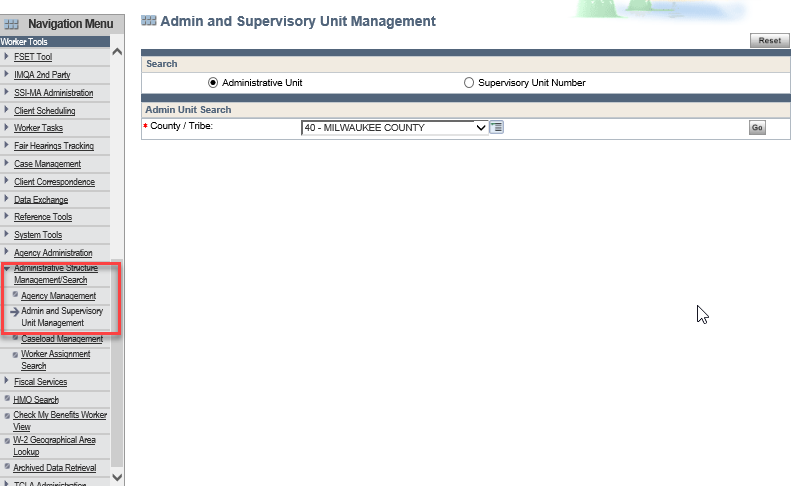 On the Search results, identify the admin unit and click the magnifying glass next to the admin unit. This will bring up the Administrative Operating Unit Maintenance page listing all the SUP units under the admin unit: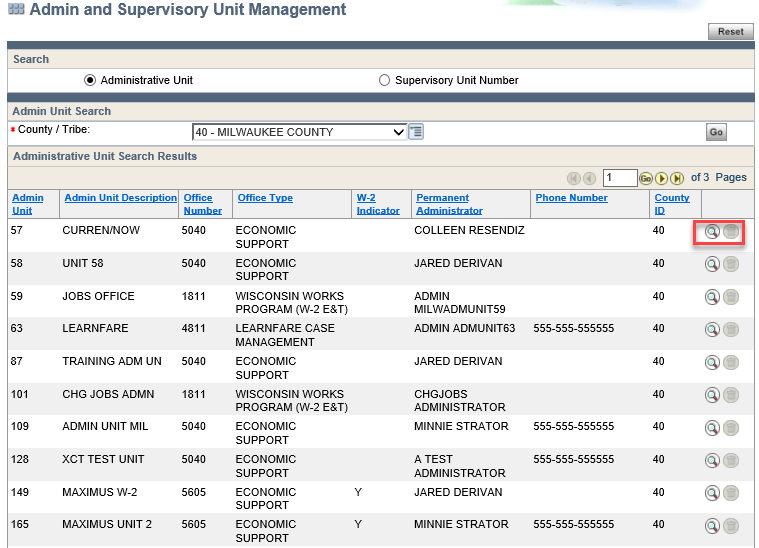 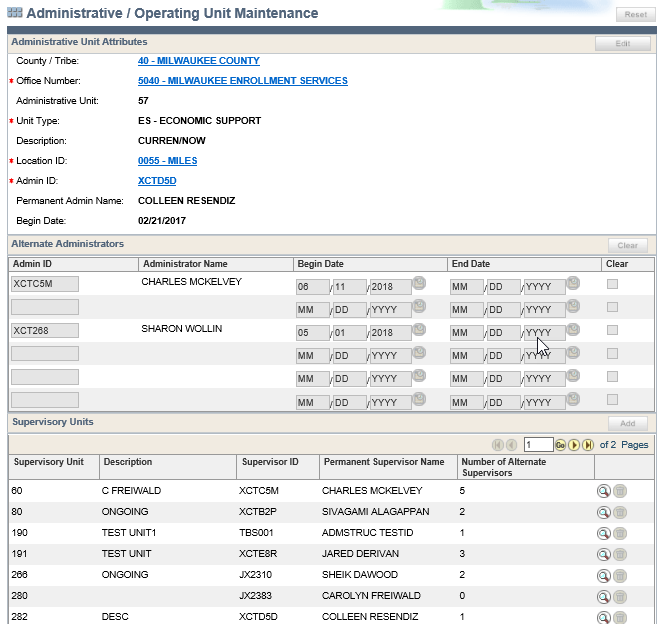 The FEP worker can be assigned to one of the SUP units by a member from the DHS Security team.  When adding a new worker, the DHS Security team member can assign the SUP unit using the WISA application: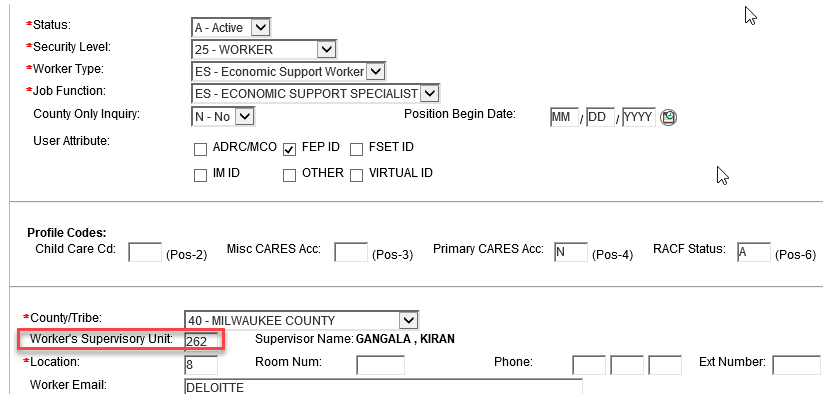 Creating/Editing SUP units:A SUP unit can be added to the Admin unit using the “Add” button in the Supervisory Units section on the Administrative/Operating Unit Maintenance page: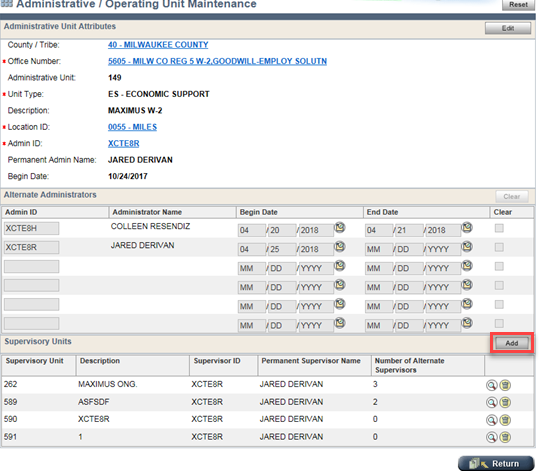 A Sup unit can be edited (adding Alternate Supervisors or changing the permanent supervisor) by clicking the “Edit” button on the Supervisory Unit Maintenance page: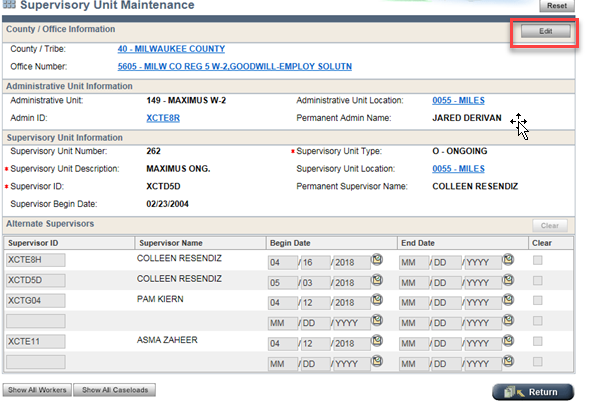 View of a SUP unit in Edit mode: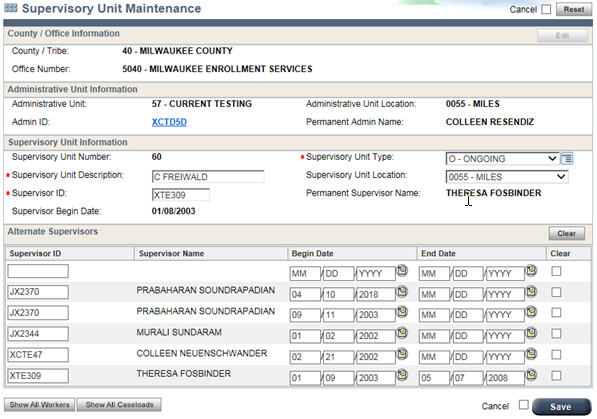 Access to add/update SUP units and admin units:The workers should be able to add/update admin units and SUP units if they meet the criteria described below:Update SUP units:Add SUP units:Update admin units:Add admin units:In addition to the above criteria, the workers should be assigned to one of the following profiles in WISA:CWW-IM-SUPERVISORCWW-IM-SUP-WITH-EBT-ISSUANCE CWW-IM-SUP-WITH-EBT-REPAYMENTCWW-FEP-SUPERVISOR-W2CWW-ADMIN-AGCY-MGMTSecurity LevelSupervisor in the  SUP unitAdministrator in the admin unitWorker belongs to the same eligibility office as the SUP unit50YesYesYes75N/AYesYes85N/AN/AYes99N/AN/AN/ASecurity LevelSupervisor in the  SUP unitAdministrator in the admin unitWorker belongs to the same eligibility office as the SUP unit75N/AYesYes85N/AN/AYes99N/AN/AN/ASecurity LevelSupervisor in the  SUP unitAdministrator in the admin unitWorker belongs to the same eligibility office as the SUP unit75N/AYesYes85N/AN/AYes99N/AN/AN/ASecurity LevelSupervisor in the  SUP unitAdministrator in the admin unitWorker belongs to the same eligibility office as the SUP unit85N/AN/AYes99N/AN/AN/A